Iulie 2020  								Conf.dr.ing. M.V.Batistatu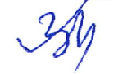 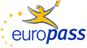 Curriculum VitaeEuropassCurriculum VitaeEuropassInformaţii personaleInformaţii personaleNume / Prenume Nume / Prenume Batistatu  Mihail-Valentin Batistatu  Mihail-Valentin Batistatu  Mihail-Valentin Batistatu  Mihail-Valentin Batistatu  Mihail-Valentin Batistatu  Mihail-Valentin Batistatu  Mihail-Valentin Batistatu  Mihail-Valentin Batistatu  Mihail-Valentin Batistatu  Mihail-Valentin Batistatu  Mihail-Valentin Adresa(e)Adresa(e)259 Marasesti, bl 2, et.5,ap21100276 Ploiesti (Romania) 259 Marasesti, bl 2, et.5,ap21100276 Ploiesti (Romania) 259 Marasesti, bl 2, et.5,ap21100276 Ploiesti (Romania) 259 Marasesti, bl 2, et.5,ap21100276 Ploiesti (Romania) 259 Marasesti, bl 2, et.5,ap21100276 Ploiesti (Romania) 259 Marasesti, bl 2, et.5,ap21100276 Ploiesti (Romania) 259 Marasesti, bl 2, et.5,ap21100276 Ploiesti (Romania) 259 Marasesti, bl 2, et.5,ap21100276 Ploiesti (Romania) 259 Marasesti, bl 2, et.5,ap21100276 Ploiesti (Romania) 259 Marasesti, bl 2, et.5,ap21100276 Ploiesti (Romania) 259 Marasesti, bl 2, et.5,ap21100276 Ploiesti (Romania) Telefon(oane)Telefon(oane)+40244573171/241+40244573171/241+40244573171/241+40244573171/241+40244573171/241MobilMobil+40722452382+40722452382+40722452382+40722452382E-mail(uri)E-mail(uri)mihail_batistatu@yahho.com, mbatistatu@upg-ploiesti.romihail_batistatu@yahho.com, mbatistatu@upg-ploiesti.romihail_batistatu@yahho.com, mbatistatu@upg-ploiesti.romihail_batistatu@yahho.com, mbatistatu@upg-ploiesti.romihail_batistatu@yahho.com, mbatistatu@upg-ploiesti.romihail_batistatu@yahho.com, mbatistatu@upg-ploiesti.romihail_batistatu@yahho.com, mbatistatu@upg-ploiesti.romihail_batistatu@yahho.com, mbatistatu@upg-ploiesti.romihail_batistatu@yahho.com, mbatistatu@upg-ploiesti.romihail_batistatu@yahho.com, mbatistatu@upg-ploiesti.romihail_batistatu@yahho.com, mbatistatu@upg-ploiesti.roNaţionalitate(-tăţi)Naţionalitate(-tăţi)română română română română română română română română română română română Data naşteriiData naşterii02  septembrie 195402  septembrie 195402  septembrie 195402  septembrie 195402  septembrie 195402  septembrie 195402  septembrie 195402  septembrie 195402  septembrie 195402  septembrie 195402  septembrie 1954SexSexBărbătesc Bărbătesc Bărbătesc Bărbătesc Bărbătesc Bărbătesc Bărbătesc Bărbătesc Bărbătesc Bărbătesc Bărbătesc Experienţa profesionalăExperienţa profesionalăPerioadaPerioada2009 → Expert ANRM – resurse/rezerve petrol, operatiuni petroliere cu grad ridicat de risc2009 → Expert ANRM – resurse/rezerve petrol, operatiuni petroliere cu grad ridicat de risc2009 → Expert ANRM – resurse/rezerve petrol, operatiuni petroliere cu grad ridicat de risc2009 → Expert ANRM – resurse/rezerve petrol, operatiuni petroliere cu grad ridicat de risc2009 → Expert ANRM – resurse/rezerve petrol, operatiuni petroliere cu grad ridicat de risc2009 → Expert ANRM – resurse/rezerve petrol, operatiuni petroliere cu grad ridicat de risc2009 → Expert ANRM – resurse/rezerve petrol, operatiuni petroliere cu grad ridicat de risc2009 → Expert ANRM – resurse/rezerve petrol, operatiuni petroliere cu grad ridicat de risc2009 → Expert ANRM – resurse/rezerve petrol, operatiuni petroliere cu grad ridicat de risc2009 → Expert ANRM – resurse/rezerve petrol, operatiuni petroliere cu grad ridicat de risc2009 → Expert ANRM – resurse/rezerve petrol, operatiuni petroliere cu grad ridicat de riscPerioadaPerioada2002 → 20202002 → 20202002 → 20202002 → 20202002 → 20202002 → 20202002 → 20202002 → 20202002 → 20202002 → 20202002 → 2020Funcţia sau postul ocupatFuncţia sau postul ocupatConferenţiar universitar, Catedra Geologie - GeofizicăConferenţiar universitar, Catedra Geologie - GeofizicăConferenţiar universitar, Catedra Geologie - GeofizicăConferenţiar universitar, Catedra Geologie - GeofizicăConferenţiar universitar, Catedra Geologie - GeofizicăConferenţiar universitar, Catedra Geologie - GeofizicăConferenţiar universitar, Catedra Geologie - GeofizicăConferenţiar universitar, Catedra Geologie - GeofizicăConferenţiar universitar, Catedra Geologie - GeofizicăConferenţiar universitar, Catedra Geologie - GeofizicăConferenţiar universitar, Catedra Geologie - GeofizicăActivităţi si responsabilităţi principaleActivităţi si responsabilităţi principaleSecretar stiintific I.P.G., Activitate didactică, cercetare ştiinţificăSecretar stiintific I.P.G., Activitate didactică, cercetare ştiinţificăSecretar stiintific I.P.G., Activitate didactică, cercetare ştiinţificăSecretar stiintific I.P.G., Activitate didactică, cercetare ştiinţificăSecretar stiintific I.P.G., Activitate didactică, cercetare ştiinţificăSecretar stiintific I.P.G., Activitate didactică, cercetare ştiinţificăSecretar stiintific I.P.G., Activitate didactică, cercetare ştiinţificăSecretar stiintific I.P.G., Activitate didactică, cercetare ştiinţificăSecretar stiintific I.P.G., Activitate didactică, cercetare ştiinţificăSecretar stiintific I.P.G., Activitate didactică, cercetare ştiinţificăSecretar stiintific I.P.G., Activitate didactică, cercetare ştiinţificăNumele şi adresa angajatoruluiNumele şi adresa angajatoruluiUPG PloiestiB-d.Bucureşti nr.39, Ploiesti (România)UPG PloiestiB-d.Bucureşti nr.39, Ploiesti (România)UPG PloiestiB-d.Bucureşti nr.39, Ploiesti (România)UPG PloiestiB-d.Bucureşti nr.39, Ploiesti (România)UPG PloiestiB-d.Bucureşti nr.39, Ploiesti (România)UPG PloiestiB-d.Bucureşti nr.39, Ploiesti (România)UPG PloiestiB-d.Bucureşti nr.39, Ploiesti (România)UPG PloiestiB-d.Bucureşti nr.39, Ploiesti (România)UPG PloiestiB-d.Bucureşti nr.39, Ploiesti (România)UPG PloiestiB-d.Bucureşti nr.39, Ploiesti (România)UPG PloiestiB-d.Bucureşti nr.39, Ploiesti (România) 2013→prezentConsultant Specialitate/ExpertActivitati geologie/foraj  - Proiectare sonde, Reabilitare protectia mediului , pentru exploatari petroliereAegean Oil Consulting, Ploiesti, str. Bibescu Voda nr.1Proiectare- evaluare 2013→prezentConsultant Specialitate/ExpertActivitati geologie/foraj  - Proiectare sonde, Reabilitare protectia mediului , pentru exploatari petroliereAegean Oil Consulting, Ploiesti, str. Bibescu Voda nr.1Proiectare- evaluare 2013→prezentConsultant Specialitate/ExpertActivitati geologie/foraj  - Proiectare sonde, Reabilitare protectia mediului , pentru exploatari petroliereAegean Oil Consulting, Ploiesti, str. Bibescu Voda nr.1Proiectare- evaluare 2013→prezentConsultant Specialitate/ExpertActivitati geologie/foraj  - Proiectare sonde, Reabilitare protectia mediului , pentru exploatari petroliereAegean Oil Consulting, Ploiesti, str. Bibescu Voda nr.1Proiectare- evaluare 2013→prezentConsultant Specialitate/ExpertActivitati geologie/foraj  - Proiectare sonde, Reabilitare protectia mediului , pentru exploatari petroliereAegean Oil Consulting, Ploiesti, str. Bibescu Voda nr.1Proiectare- evaluare 2013→prezentConsultant Specialitate/ExpertActivitati geologie/foraj  - Proiectare sonde, Reabilitare protectia mediului , pentru exploatari petroliereAegean Oil Consulting, Ploiesti, str. Bibescu Voda nr.1Proiectare- evaluare 2013→prezentConsultant Specialitate/ExpertActivitati geologie/foraj  - Proiectare sonde, Reabilitare protectia mediului , pentru exploatari petroliereAegean Oil Consulting, Ploiesti, str. Bibescu Voda nr.1Proiectare- evaluare 2013→prezentConsultant Specialitate/ExpertActivitati geologie/foraj  - Proiectare sonde, Reabilitare protectia mediului , pentru exploatari petroliereAegean Oil Consulting, Ploiesti, str. Bibescu Voda nr.1Proiectare- evaluare 2013→prezentConsultant Specialitate/ExpertActivitati geologie/foraj  - Proiectare sonde, Reabilitare protectia mediului , pentru exploatari petroliereAegean Oil Consulting, Ploiesti, str. Bibescu Voda nr.1Proiectare- evaluare 2013→prezentConsultant Specialitate/ExpertActivitati geologie/foraj  - Proiectare sonde, Reabilitare protectia mediului , pentru exploatari petroliereAegean Oil Consulting, Ploiesti, str. Bibescu Voda nr.1Proiectare- evaluare 2013→prezentConsultant Specialitate/ExpertActivitati geologie/foraj  - Proiectare sonde, Reabilitare protectia mediului , pentru exploatari petroliereAegean Oil Consulting, Ploiesti, str. Bibescu Voda nr.1Proiectare- evaluarePerioadaPerioadaPerioadaPerioada  2012 - 2014Expert certificatActivitati geologie/foraj offshoree – resurse – Marea NeagraExxonMobil - Proiectare- evaluare2012 - 2014Consilier specialitate, geologie pentru Petrofac Studii de zacamant, proiectare foraj sonde,expertize, geologia petrolului, protectia mediuluiExpertserv Srl.Cercetare proiectare2007 → prezent  2012 - 2014Expert certificatActivitati geologie/foraj offshoree – resurse – Marea NeagraExxonMobil - Proiectare- evaluare2012 - 2014Consilier specialitate, geologie pentru Petrofac Studii de zacamant, proiectare foraj sonde,expertize, geologia petrolului, protectia mediuluiExpertserv Srl.Cercetare proiectare2007 → prezent  2012 - 2014Expert certificatActivitati geologie/foraj offshoree – resurse – Marea NeagraExxonMobil - Proiectare- evaluare2012 - 2014Consilier specialitate, geologie pentru Petrofac Studii de zacamant, proiectare foraj sonde,expertize, geologia petrolului, protectia mediuluiExpertserv Srl.Cercetare proiectare2007 → prezent  2012 - 2014Expert certificatActivitati geologie/foraj offshoree – resurse – Marea NeagraExxonMobil - Proiectare- evaluare2012 - 2014Consilier specialitate, geologie pentru Petrofac Studii de zacamant, proiectare foraj sonde,expertize, geologia petrolului, protectia mediuluiExpertserv Srl.Cercetare proiectare2007 → prezent  2012 - 2014Expert certificatActivitati geologie/foraj offshoree – resurse – Marea NeagraExxonMobil - Proiectare- evaluare2012 - 2014Consilier specialitate, geologie pentru Petrofac Studii de zacamant, proiectare foraj sonde,expertize, geologia petrolului, protectia mediuluiExpertserv Srl.Cercetare proiectare2007 → prezent  2012 - 2014Expert certificatActivitati geologie/foraj offshoree – resurse – Marea NeagraExxonMobil - Proiectare- evaluare2012 - 2014Consilier specialitate, geologie pentru Petrofac Studii de zacamant, proiectare foraj sonde,expertize, geologia petrolului, protectia mediuluiExpertserv Srl.Cercetare proiectare2007 → prezent  2012 - 2014Expert certificatActivitati geologie/foraj offshoree – resurse – Marea NeagraExxonMobil - Proiectare- evaluare2012 - 2014Consilier specialitate, geologie pentru Petrofac Studii de zacamant, proiectare foraj sonde,expertize, geologia petrolului, protectia mediuluiExpertserv Srl.Cercetare proiectare2007 → prezent  2012 - 2014Expert certificatActivitati geologie/foraj offshoree – resurse – Marea NeagraExxonMobil - Proiectare- evaluare2012 - 2014Consilier specialitate, geologie pentru Petrofac Studii de zacamant, proiectare foraj sonde,expertize, geologia petrolului, protectia mediuluiExpertserv Srl.Cercetare proiectare2007 → prezent  2012 - 2014Expert certificatActivitati geologie/foraj offshoree – resurse – Marea NeagraExxonMobil - Proiectare- evaluare2012 - 2014Consilier specialitate, geologie pentru Petrofac Studii de zacamant, proiectare foraj sonde,expertize, geologia petrolului, protectia mediuluiExpertserv Srl.Cercetare proiectare2007 → prezent  2012 - 2014Expert certificatActivitati geologie/foraj offshoree – resurse – Marea NeagraExxonMobil - Proiectare- evaluare2012 - 2014Consilier specialitate, geologie pentru Petrofac Studii de zacamant, proiectare foraj sonde,expertize, geologia petrolului, protectia mediuluiExpertserv Srl.Cercetare proiectare2007 → prezent  2012 - 2014Expert certificatActivitati geologie/foraj offshoree – resurse – Marea NeagraExxonMobil - Proiectare- evaluare2012 - 2014Consilier specialitate, geologie pentru Petrofac Studii de zacamant, proiectare foraj sonde,expertize, geologia petrolului, protectia mediuluiExpertserv Srl.Cercetare proiectare2007 → prezentFuncţia sau postul ocupatFuncţia sau postul ocupatConsilier specialitate, geologieConsilier specialitate, geologieConsilier specialitate, geologieConsilier specialitate, geologieConsilier specialitate, geologieConsilier specialitate, geologieConsilier specialitate, geologieConsilier specialitate, geologieConsilier specialitate, geologieConsilier specialitate, geologieConsilier specialitate, geologieActivităţi si responsabilităţi principaleActivităţi si responsabilităţi principaleStudii de zacamant, expertize, geologia petrolului, protectia mediuluiStudii de zacamant, expertize, geologia petrolului, protectia mediuluiStudii de zacamant, expertize, geologia petrolului, protectia mediuluiStudii de zacamant, expertize, geologia petrolului, protectia mediuluiStudii de zacamant, expertize, geologia petrolului, protectia mediuluiStudii de zacamant, expertize, geologia petrolului, protectia mediuluiStudii de zacamant, expertize, geologia petrolului, protectia mediuluiStudii de zacamant, expertize, geologia petrolului, protectia mediuluiStudii de zacamant, expertize, geologia petrolului, protectia mediuluiStudii de zacamant, expertize, geologia petrolului, protectia mediuluiStudii de zacamant, expertize, geologia petrolului, protectia mediuluiNumele şi adresa angajatoruluiNumele şi adresa angajatoruluiSC Geopetrol SA37 Bucuresti Bvl, Ploiesti (România)SC Geopetrol SA37 Bucuresti Bvl, Ploiesti (România)SC Geopetrol SA37 Bucuresti Bvl, Ploiesti (România)SC Geopetrol SA37 Bucuresti Bvl, Ploiesti (România)SC Geopetrol SA37 Bucuresti Bvl, Ploiesti (România)SC Geopetrol SA37 Bucuresti Bvl, Ploiesti (România)SC Geopetrol SA37 Bucuresti Bvl, Ploiesti (România)SC Geopetrol SA37 Bucuresti Bvl, Ploiesti (România)SC Geopetrol SA37 Bucuresti Bvl, Ploiesti (România)SC Geopetrol SA37 Bucuresti Bvl, Ploiesti (România)SC Geopetrol SA37 Bucuresti Bvl, Ploiesti (România)Tipul activităţii sau sectorul de activitateTipul activităţii sau sectorul de activitateCercetare, proiectareCercetare, proiectareCercetare, proiectareCercetare, proiectareCercetare, proiectareCercetare, proiectareCercetare, proiectareCercetare, proiectareCercetare, proiectareCercetare, proiectareCercetare, proiectarePerioadaPerioada1994→ prezent1994→ prezent1994→ prezent1994→ prezent1994→ prezent1994→ prezent1994→ prezent1994→ prezent1994→ prezent1994→ prezent1994→ prezentFuncţia sau postul ocupatFuncţia sau postul ocupat Inginer cercetator Inginer cercetator Inginer cercetator Inginer cercetator Inginer cercetator Inginer cercetator Inginer cercetator Inginer cercetator Inginer cercetator Inginer cercetator Inginer cercetatorActivităţi si responsabilităţi principaleActivităţi si responsabilităţi principaleProiecarea geologica a forajelorProiecarea geologica a forajelorProiecarea geologica a forajelorProiecarea geologica a forajelorProiecarea geologica a forajelorProiecarea geologica a forajelorProiecarea geologica a forajelorProiecarea geologica a forajelorProiecarea geologica a forajelorProiecarea geologica a forajelorProiecarea geologica a forajelorNumele şi adresa angajatoruluiNumele şi adresa angajatoruluiSC Petrostar SA 37 Bucuresti Bvl., Ploiesti (România)SC Petrostar SA 37 Bucuresti Bvl., Ploiesti (România)SC Petrostar SA 37 Bucuresti Bvl., Ploiesti (România)SC Petrostar SA 37 Bucuresti Bvl., Ploiesti (România)SC Petrostar SA 37 Bucuresti Bvl., Ploiesti (România)SC Petrostar SA 37 Bucuresti Bvl., Ploiesti (România)SC Petrostar SA 37 Bucuresti Bvl., Ploiesti (România)SC Petrostar SA 37 Bucuresti Bvl., Ploiesti (România)SC Petrostar SA 37 Bucuresti Bvl., Ploiesti (România)SC Petrostar SA 37 Bucuresti Bvl., Ploiesti (România)SC Petrostar SA 37 Bucuresti Bvl., Ploiesti (România)Tipul activităţii sau sectorul de activitateTipul activităţii sau sectorul de activitateIndustria de petrolIndustria de petrolIndustria de petrolIndustria de petrolIndustria de petrolIndustria de petrolIndustria de petrolIndustria de petrolIndustria de petrolIndustria de petrolIndustria de petrolPerioadaPerioada1992 - 2002 1992 - 2002 1992 - 2002 1992 - 2002 1992 - 2002 1992 - 2002 1992 - 2002 1992 - 2002 1992 - 2002 1992 - 2002 1992 - 2002 Funcţia sau postul ocupatFuncţia sau postul ocupatŞef lucrări, Catedra Geologie - GeofizicăŞef lucrări, Catedra Geologie - GeofizicăŞef lucrări, Catedra Geologie - GeofizicăŞef lucrări, Catedra Geologie - GeofizicăŞef lucrări, Catedra Geologie - GeofizicăŞef lucrări, Catedra Geologie - GeofizicăŞef lucrări, Catedra Geologie - GeofizicăŞef lucrări, Catedra Geologie - GeofizicăŞef lucrări, Catedra Geologie - GeofizicăŞef lucrări, Catedra Geologie - GeofizicăŞef lucrări, Catedra Geologie - GeofizicăActivităţi si responsabilităţi principaleActivităţi si responsabilităţi principaleActivitate didactică, cercetare ştiinţificăActivitate didactică, cercetare ştiinţificăActivitate didactică, cercetare ştiinţificăActivitate didactică, cercetare ştiinţificăActivitate didactică, cercetare ştiinţificăActivitate didactică, cercetare ştiinţificăActivitate didactică, cercetare ştiinţificăActivitate didactică, cercetare ştiinţificăActivitate didactică, cercetare ştiinţificăActivitate didactică, cercetare ştiinţificăActivitate didactică, cercetare ştiinţificăNumele şi adresa angajatoruluiNumele şi adresa angajatoruluiUPG PloiestiB-d.Bucureşti nr.39, Ploiesti (România)UPG PloiestiB-d.Bucureşti nr.39, Ploiesti (România)UPG PloiestiB-d.Bucureşti nr.39, Ploiesti (România)UPG PloiestiB-d.Bucureşti nr.39, Ploiesti (România)UPG PloiestiB-d.Bucureşti nr.39, Ploiesti (România)UPG PloiestiB-d.Bucureşti nr.39, Ploiesti (România)UPG PloiestiB-d.Bucureşti nr.39, Ploiesti (România)UPG PloiestiB-d.Bucureşti nr.39, Ploiesti (România)UPG PloiestiB-d.Bucureşti nr.39, Ploiesti (România)UPG PloiestiB-d.Bucureşti nr.39, Ploiesti (România)UPG PloiestiB-d.Bucureşti nr.39, Ploiesti (România)Tipul activităţii sau sectorul de activitateTipul activităţii sau sectorul de activitateEducatieEducatieEducatieEducatieEducatieEducatieEducatieEducatieEducatieEducatieEducatiePerioadaPerioada1988 - 1992 1988 - 1992 1988 - 1992 1988 - 1992 1988 - 1992 1988 - 1992 1988 - 1992 1988 - 1992 1988 - 1992 1988 - 1992 1988 - 1992 Funcţia sau postul ocupatFuncţia sau postul ocupatasistent universitar, Catedra hidraulica termotehnică geologieasistent universitar, Catedra hidraulica termotehnică geologieasistent universitar, Catedra hidraulica termotehnică geologieasistent universitar, Catedra hidraulica termotehnică geologieasistent universitar, Catedra hidraulica termotehnică geologieasistent universitar, Catedra hidraulica termotehnică geologieasistent universitar, Catedra hidraulica termotehnică geologieasistent universitar, Catedra hidraulica termotehnică geologieasistent universitar, Catedra hidraulica termotehnică geologieasistent universitar, Catedra hidraulica termotehnică geologieasistent universitar, Catedra hidraulica termotehnică geologieActivităţi si responsabilităţi principaleActivităţi si responsabilităţi principaleConducere lucrari practice de geologia petrolulului,geofizică de sondăConducere lucrari practice de geologia petrolulului,geofizică de sondăConducere lucrari practice de geologia petrolulului,geofizică de sondăConducere lucrari practice de geologia petrolulului,geofizică de sondăConducere lucrari practice de geologia petrolulului,geofizică de sondăConducere lucrari practice de geologia petrolulului,geofizică de sondăConducere lucrari practice de geologia petrolulului,geofizică de sondăConducere lucrari practice de geologia petrolulului,geofizică de sondăConducere lucrari practice de geologia petrolulului,geofizică de sondăConducere lucrari practice de geologia petrolulului,geofizică de sondăConducere lucrari practice de geologia petrolulului,geofizică de sondăNumele şi adresa angajatoruluiNumele şi adresa angajatoruluiInstitutul de Petrol şi Gaze PloieştiB-d.Bucureşti nr.39, Ploiesti (România)Institutul de Petrol şi Gaze PloieştiB-d.Bucureşti nr.39, Ploiesti (România)Institutul de Petrol şi Gaze PloieştiB-d.Bucureşti nr.39, Ploiesti (România)Institutul de Petrol şi Gaze PloieştiB-d.Bucureşti nr.39, Ploiesti (România)Institutul de Petrol şi Gaze PloieştiB-d.Bucureşti nr.39, Ploiesti (România)Institutul de Petrol şi Gaze PloieştiB-d.Bucureşti nr.39, Ploiesti (România)Institutul de Petrol şi Gaze PloieştiB-d.Bucureşti nr.39, Ploiesti (România)Institutul de Petrol şi Gaze PloieştiB-d.Bucureşti nr.39, Ploiesti (România)Institutul de Petrol şi Gaze PloieştiB-d.Bucureşti nr.39, Ploiesti (România)Institutul de Petrol şi Gaze PloieştiB-d.Bucureşti nr.39, Ploiesti (România)Institutul de Petrol şi Gaze PloieştiB-d.Bucureşti nr.39, Ploiesti (România)Tipul activităţii sau sectorul de activitateTipul activităţii sau sectorul de activitateEducatieEducatieEducatieEducatieEducatieEducatieEducatieEducatieEducatieEducatieEducatiePerioadaPerioada1984 - 1988 1984 - 1988 1984 - 1988 1984 - 1988 1984 - 1988 1984 - 1988 1984 - 1988 1984 - 1988 1984 - 1988 1984 - 1988 1984 - 1988 Funcţia sau postul ocupatFuncţia sau postul ocupatSef laborator geologic, tehnologii noi de forajSef laborator geologic, tehnologii noi de forajSef laborator geologic, tehnologii noi de forajSef laborator geologic, tehnologii noi de forajSef laborator geologic, tehnologii noi de forajSef laborator geologic, tehnologii noi de forajSef laborator geologic, tehnologii noi de forajSef laborator geologic, tehnologii noi de forajSef laborator geologic, tehnologii noi de forajSef laborator geologic, tehnologii noi de forajSef laborator geologic, tehnologii noi de forajActivităţi si responsabilităţi principaleActivităţi si responsabilităţi principaleActivitate profesională, management industrialActivitate profesională, management industrialActivitate profesională, management industrialActivitate profesională, management industrialActivitate profesională, management industrialActivitate profesională, management industrialActivitate profesională, management industrialActivitate profesională, management industrialActivitate profesională, management industrialActivitate profesională, management industrialActivitate profesională, management industrialNumele şi adresa angajatoruluiNumele şi adresa angajatoruluiSchela de Foraj Moreni, jud. DâmboviţaMoreni (România)Schela de Foraj Moreni, jud. DâmboviţaMoreni (România)Schela de Foraj Moreni, jud. DâmboviţaMoreni (România)Schela de Foraj Moreni, jud. DâmboviţaMoreni (România)Schela de Foraj Moreni, jud. DâmboviţaMoreni (România)Schela de Foraj Moreni, jud. DâmboviţaMoreni (România)Schela de Foraj Moreni, jud. DâmboviţaMoreni (România)Schela de Foraj Moreni, jud. DâmboviţaMoreni (România)Schela de Foraj Moreni, jud. DâmboviţaMoreni (România)Schela de Foraj Moreni, jud. DâmboviţaMoreni (România)Schela de Foraj Moreni, jud. DâmboviţaMoreni (România)Tipul activităţii sau sectorul de activitateTipul activităţii sau sectorul de activitateIndustria de petrolIndustria de petrolIndustria de petrolIndustria de petrolIndustria de petrolIndustria de petrolIndustria de petrolIndustria de petrolIndustria de petrolIndustria de petrolIndustria de petrolPerioadaPerioada1981 - 1984 1981 - 1984 1981 - 1984 1981 - 1984 1981 - 1984 1981 - 1984 1981 - 1984 1981 - 1984 1981 - 1984 1981 - 1984 1981 - 1984 Funcţia sau postul ocupatFuncţia sau postul ocupatInginer stagiarInginer stagiarInginer stagiarInginer stagiarInginer stagiarInginer stagiarInginer stagiarInginer stagiarInginer stagiarInginer stagiarInginer stagiarActivităţi si responsabilităţi principaleActivităţi si responsabilităţi principaleUrmărirea geologică a forajelorUrmărirea geologică a forajelorUrmărirea geologică a forajelorUrmărirea geologică a forajelorUrmărirea geologică a forajelorUrmărirea geologică a forajelorUrmărirea geologică a forajelorUrmărirea geologică a forajelorUrmărirea geologică a forajelorUrmărirea geologică a forajelorUrmărirea geologică a forajelorNumele şi adresa angajatoruluiNumele şi adresa angajatoruluiSchela de Foraj Moreni, jud. DâmboviţaMoreni (România)Schela de Foraj Moreni, jud. DâmboviţaMoreni (România)Schela de Foraj Moreni, jud. DâmboviţaMoreni (România)Schela de Foraj Moreni, jud. DâmboviţaMoreni (România)Schela de Foraj Moreni, jud. DâmboviţaMoreni (România)Schela de Foraj Moreni, jud. DâmboviţaMoreni (România)Schela de Foraj Moreni, jud. DâmboviţaMoreni (România)Schela de Foraj Moreni, jud. DâmboviţaMoreni (România)Schela de Foraj Moreni, jud. DâmboviţaMoreni (România)Schela de Foraj Moreni, jud. DâmboviţaMoreni (România)Schela de Foraj Moreni, jud. DâmboviţaMoreni (România)Tipul activităţii sau sectorul de activitateTipul activităţii sau sectorul de activitateIndustria de petrolIndustria de petrolIndustria de petrolIndustria de petrolIndustria de petrolIndustria de petrolIndustria de petrolIndustria de petrolIndustria de petrolIndustria de petrolIndustria de petrolEducaţie şi formareEducaţie şi formarePerioadaPerioada1990 - 1998 1990 - 1998 1990 - 1998 1990 - 1998 1990 - 1998 1990 - 1998 1990 - 1998 1990 - 1998 1990 - 1998 1990 - 1998 1990 - 1998 Calificarea/diploma obţinutăCalificarea/diploma obţinutăDoctorat / diplomă doctor seria R nr.0003591 / 07.04.1999 – Ordinul Ministrului Educaţiei Naţionale nr3460 / 15.03.1999Doctorat / diplomă doctor seria R nr.0003591 / 07.04.1999 – Ordinul Ministrului Educaţiei Naţionale nr3460 / 15.03.1999Doctorat / diplomă doctor seria R nr.0003591 / 07.04.1999 – Ordinul Ministrului Educaţiei Naţionale nr3460 / 15.03.1999Doctorat / diplomă doctor seria R nr.0003591 / 07.04.1999 – Ordinul Ministrului Educaţiei Naţionale nr3460 / 15.03.1999Doctorat / diplomă doctor seria R nr.0003591 / 07.04.1999 – Ordinul Ministrului Educaţiei Naţionale nr3460 / 15.03.1999Doctorat / diplomă doctor seria R nr.0003591 / 07.04.1999 – Ordinul Ministrului Educaţiei Naţionale nr3460 / 15.03.1999Doctorat / diplomă doctor seria R nr.0003591 / 07.04.1999 – Ordinul Ministrului Educaţiei Naţionale nr3460 / 15.03.1999Doctorat / diplomă doctor seria R nr.0003591 / 07.04.1999 – Ordinul Ministrului Educaţiei Naţionale nr3460 / 15.03.1999Doctorat / diplomă doctor seria R nr.0003591 / 07.04.1999 – Ordinul Ministrului Educaţiei Naţionale nr3460 / 15.03.1999Doctorat / diplomă doctor seria R nr.0003591 / 07.04.1999 – Ordinul Ministrului Educaţiei Naţionale nr3460 / 15.03.1999Doctorat / diplomă doctor seria R nr.0003591 / 07.04.1999 – Ordinul Ministrului Educaţiei Naţionale nr3460 / 15.03.1999Disciplinele principale studiate/competenţele profesionale dobânditeDisciplinele principale studiate/competenţele profesionale dobânditeGeologie Structurală şi Geologie Regională Geologie Structurală şi Geologie Regională Geologie Structurală şi Geologie Regională Geologie Structurală şi Geologie Regională Geologie Structurală şi Geologie Regională Geologie Structurală şi Geologie Regională Geologie Structurală şi Geologie Regională Geologie Structurală şi Geologie Regională Geologie Structurală şi Geologie Regională Geologie Structurală şi Geologie Regională Geologie Structurală şi Geologie Regională Numele şi tipul instituţiei de învăţământ/furnizorului de formareNumele şi tipul instituţiei de învăţământ/furnizorului de formareUniversitatea din Bucureşti ( instituţie de învăţământ superior de stat)Bucureşti (România)Universitatea din Bucureşti ( instituţie de învăţământ superior de stat)Bucureşti (România)Universitatea din Bucureşti ( instituţie de învăţământ superior de stat)Bucureşti (România)Universitatea din Bucureşti ( instituţie de învăţământ superior de stat)Bucureşti (România)Universitatea din Bucureşti ( instituţie de învăţământ superior de stat)Bucureşti (România)Universitatea din Bucureşti ( instituţie de învăţământ superior de stat)Bucureşti (România)Universitatea din Bucureşti ( instituţie de învăţământ superior de stat)Bucureşti (România)Universitatea din Bucureşti ( instituţie de învăţământ superior de stat)Bucureşti (România)Universitatea din Bucureşti ( instituţie de învăţământ superior de stat)Bucureşti (România)Universitatea din Bucureşti ( instituţie de învăţământ superior de stat)Bucureşti (România)Universitatea din Bucureşti ( instituţie de învăţământ superior de stat)Bucureşti (România)PerioadaPerioada1976 - 1981 1976 - 1981 1976 - 1981 1976 - 1981 1976 - 1981 1976 - 1981 1976 - 1981 1976 - 1981 1976 - 1981 1976 - 1981 1976 - 1981 Calificarea/diploma obţinutăCalificarea/diploma obţinutăInginer / diploma de inginer (Nr.242791-Minister / 451/20.12.1981 universitateInginer / diploma de inginer (Nr.242791-Minister / 451/20.12.1981 universitateInginer / diploma de inginer (Nr.242791-Minister / 451/20.12.1981 universitateInginer / diploma de inginer (Nr.242791-Minister / 451/20.12.1981 universitateInginer / diploma de inginer (Nr.242791-Minister / 451/20.12.1981 universitateInginer / diploma de inginer (Nr.242791-Minister / 451/20.12.1981 universitateInginer / diploma de inginer (Nr.242791-Minister / 451/20.12.1981 universitateInginer / diploma de inginer (Nr.242791-Minister / 451/20.12.1981 universitateInginer / diploma de inginer (Nr.242791-Minister / 451/20.12.1981 universitateInginer / diploma de inginer (Nr.242791-Minister / 451/20.12.1981 universitateInginer / diploma de inginer (Nr.242791-Minister / 451/20.12.1981 universitateDisciplinele principale studiate/competenţele profesionale dobânditeDisciplinele principale studiate/competenţele profesionale dobânditeGeologie – Geofizică( nota 10 la examenul de diplomă)Geologie – Geofizică( nota 10 la examenul de diplomă)Geologie – Geofizică( nota 10 la examenul de diplomă)Geologie – Geofizică( nota 10 la examenul de diplomă)Geologie – Geofizică( nota 10 la examenul de diplomă)Geologie – Geofizică( nota 10 la examenul de diplomă)Geologie – Geofizică( nota 10 la examenul de diplomă)Geologie – Geofizică( nota 10 la examenul de diplomă)Geologie – Geofizică( nota 10 la examenul de diplomă)Geologie – Geofizică( nota 10 la examenul de diplomă)Geologie – Geofizică( nota 10 la examenul de diplomă)Numele şi tipul instituţiei de învăţământ/furnizorului de formareNumele şi tipul instituţiei de învăţământ/furnizorului de formareUniversitatea din Bucureşti / Facultatea de Geologie şi Geografie (Învăţământ universitar delungă durată (durata studiilor 5 ani))Bucureşti (România)Universitatea din Bucureşti / Facultatea de Geologie şi Geografie (Învăţământ universitar delungă durată (durata studiilor 5 ani))Bucureşti (România)Universitatea din Bucureşti / Facultatea de Geologie şi Geografie (Învăţământ universitar delungă durată (durata studiilor 5 ani))Bucureşti (România)Universitatea din Bucureşti / Facultatea de Geologie şi Geografie (Învăţământ universitar delungă durată (durata studiilor 5 ani))Bucureşti (România)Universitatea din Bucureşti / Facultatea de Geologie şi Geografie (Învăţământ universitar delungă durată (durata studiilor 5 ani))Bucureşti (România)Universitatea din Bucureşti / Facultatea de Geologie şi Geografie (Învăţământ universitar delungă durată (durata studiilor 5 ani))Bucureşti (România)Universitatea din Bucureşti / Facultatea de Geologie şi Geografie (Învăţământ universitar delungă durată (durata studiilor 5 ani))Bucureşti (România)Universitatea din Bucureşti / Facultatea de Geologie şi Geografie (Învăţământ universitar delungă durată (durata studiilor 5 ani))Bucureşti (România)Universitatea din Bucureşti / Facultatea de Geologie şi Geografie (Învăţământ universitar delungă durată (durata studiilor 5 ani))Bucureşti (România)Universitatea din Bucureşti / Facultatea de Geologie şi Geografie (Învăţământ universitar delungă durată (durata studiilor 5 ani))Bucureşti (România)Universitatea din Bucureşti / Facultatea de Geologie şi Geografie (Învăţământ universitar delungă durată (durata studiilor 5 ani))Bucureşti (România)PerioadaPerioada1969 - 1973 1969 - 1973 1969 - 1973 1969 - 1973 1969 - 1973 1969 - 1973 1969 - 1973 1969 - 1973 1969 - 1973 1969 - 1973 1969 - 1973 Calificarea/diploma obţinutăCalificarea/diploma obţinutăDiplomă de bacalaureat (Seria G nr.71288 / 30.06.1973)Diplomă de bacalaureat (Seria G nr.71288 / 30.06.1973)Diplomă de bacalaureat (Seria G nr.71288 / 30.06.1973)Diplomă de bacalaureat (Seria G nr.71288 / 30.06.1973)Diplomă de bacalaureat (Seria G nr.71288 / 30.06.1973)Diplomă de bacalaureat (Seria G nr.71288 / 30.06.1973)Diplomă de bacalaureat (Seria G nr.71288 / 30.06.1973)Diplomă de bacalaureat (Seria G nr.71288 / 30.06.1973)Diplomă de bacalaureat (Seria G nr.71288 / 30.06.1973)Diplomă de bacalaureat (Seria G nr.71288 / 30.06.1973)Diplomă de bacalaureat (Seria G nr.71288 / 30.06.1973)Disciplinele principale studiate/competenţele profesionale dobânditeDisciplinele principale studiate/competenţele profesionale dobânditeStudii MediiStudii MediiStudii MediiStudii MediiStudii MediiStudii MediiStudii MediiStudii MediiStudii MediiStudii MediiStudii MediiNumele şi tipul instituţiei de învăţământ/furnizorului de formareNumele şi tipul instituţiei de învăţământ/furnizorului de formareLiceul teoretic cu clasele I-XII, Ilie Pintilie /instituţie de stat (Învăţământ preuniversitar(durata studiilor 4 ani))Câmpina (România)Liceul teoretic cu clasele I-XII, Ilie Pintilie /instituţie de stat (Învăţământ preuniversitar(durata studiilor 4 ani))Câmpina (România)Liceul teoretic cu clasele I-XII, Ilie Pintilie /instituţie de stat (Învăţământ preuniversitar(durata studiilor 4 ani))Câmpina (România)Liceul teoretic cu clasele I-XII, Ilie Pintilie /instituţie de stat (Învăţământ preuniversitar(durata studiilor 4 ani))Câmpina (România)Liceul teoretic cu clasele I-XII, Ilie Pintilie /instituţie de stat (Învăţământ preuniversitar(durata studiilor 4 ani))Câmpina (România)Liceul teoretic cu clasele I-XII, Ilie Pintilie /instituţie de stat (Învăţământ preuniversitar(durata studiilor 4 ani))Câmpina (România)Liceul teoretic cu clasele I-XII, Ilie Pintilie /instituţie de stat (Învăţământ preuniversitar(durata studiilor 4 ani))Câmpina (România)Liceul teoretic cu clasele I-XII, Ilie Pintilie /instituţie de stat (Învăţământ preuniversitar(durata studiilor 4 ani))Câmpina (România)Liceul teoretic cu clasele I-XII, Ilie Pintilie /instituţie de stat (Învăţământ preuniversitar(durata studiilor 4 ani))Câmpina (România)Liceul teoretic cu clasele I-XII, Ilie Pintilie /instituţie de stat (Învăţământ preuniversitar(durata studiilor 4 ani))Câmpina (România)Liceul teoretic cu clasele I-XII, Ilie Pintilie /instituţie de stat (Învăţământ preuniversitar(durata studiilor 4 ani))Câmpina (România)PerioadaPerioada1961 - 1969 1961 - 1969 1961 - 1969 1961 - 1969 1961 - 1969 1961 - 1969 1961 - 1969 1961 - 1969 1961 - 1969 1961 - 1969 1961 - 1969 Calificarea/diploma obţinutăCalificarea/diploma obţinutăCertificat de absolvire a scolii de 8 aniCertificat de absolvire a scolii de 8 aniCertificat de absolvire a scolii de 8 aniCertificat de absolvire a scolii de 8 aniCertificat de absolvire a scolii de 8 aniCertificat de absolvire a scolii de 8 aniCertificat de absolvire a scolii de 8 aniCertificat de absolvire a scolii de 8 aniCertificat de absolvire a scolii de 8 aniCertificat de absolvire a scolii de 8 aniCertificat de absolvire a scolii de 8 aniDisciplinele principale studiate/competenţele profesionale dobânditeDisciplinele principale studiate/competenţele profesionale dobânditeStudii primare şi gimnazialeStudii primare şi gimnazialeStudii primare şi gimnazialeStudii primare şi gimnazialeStudii primare şi gimnazialeStudii primare şi gimnazialeStudii primare şi gimnazialeStudii primare şi gimnazialeStudii primare şi gimnazialeStudii primare şi gimnazialeStudii primare şi gimnazialeNumele şi tipul instituţiei de învăţământ/furnizorului de formareNumele şi tipul instituţiei de învăţământ/furnizorului de formareLiceul teoretic cu clasele I-XII, Ilie Pintilie /instituţie de stat (Scoală generală/învăţământ primar şi gimnazial)Câmpina (România)Liceul teoretic cu clasele I-XII, Ilie Pintilie /instituţie de stat (Scoală generală/învăţământ primar şi gimnazial)Câmpina (România)Liceul teoretic cu clasele I-XII, Ilie Pintilie /instituţie de stat (Scoală generală/învăţământ primar şi gimnazial)Câmpina (România)Liceul teoretic cu clasele I-XII, Ilie Pintilie /instituţie de stat (Scoală generală/învăţământ primar şi gimnazial)Câmpina (România)Liceul teoretic cu clasele I-XII, Ilie Pintilie /instituţie de stat (Scoală generală/învăţământ primar şi gimnazial)Câmpina (România)Liceul teoretic cu clasele I-XII, Ilie Pintilie /instituţie de stat (Scoală generală/învăţământ primar şi gimnazial)Câmpina (România)Liceul teoretic cu clasele I-XII, Ilie Pintilie /instituţie de stat (Scoală generală/învăţământ primar şi gimnazial)Câmpina (România)Liceul teoretic cu clasele I-XII, Ilie Pintilie /instituţie de stat (Scoală generală/învăţământ primar şi gimnazial)Câmpina (România)Liceul teoretic cu clasele I-XII, Ilie Pintilie /instituţie de stat (Scoală generală/învăţământ primar şi gimnazial)Câmpina (România)Liceul teoretic cu clasele I-XII, Ilie Pintilie /instituţie de stat (Scoală generală/învăţământ primar şi gimnazial)Câmpina (România)Liceul teoretic cu clasele I-XII, Ilie Pintilie /instituţie de stat (Scoală generală/învăţământ primar şi gimnazial)Câmpina (România)Aptitudini şi competenţe personaleAptitudini şi competenţe personaleLimba maternăLimba maternăRomână Română Română Română Română Română Română Română Română Română Română Limbi străine cunoscuteLimbi străine cunoscuteAutoevaluareAutoevaluareÎnţelegereÎnţelegereÎnţelegereÎnţelegereVorbireVorbireVorbireVorbireScriereScriereNivel european (*)Nivel european (*)AscultareAscultareCitireCitireParticipare la conversaţieParticipare la conversaţieDiscurs oralDiscurs oralEnglezăEnglezăC2 Utilizator experimentat C2 Utilizator experimentat C2 Utilizator experimentat C2 Utilizator experimentat C2 Utilizator experimentat FrancezăFrancezăB1 Utilizator independent B1 Utilizator independent B1 Utilizator independent B1 Utilizator independent B1 Utilizator independent ItalianăItalianăA1 Utilizator elementar A1 Utilizator elementar A1 Utilizator elementar A1 Utilizator elementar A1 Utilizator elementar (*) Cadrului european comun de referinţă pentru limbi (*) Cadrului european comun de referinţă pentru limbi (*) Cadrului european comun de referinţă pentru limbi (*) Cadrului european comun de referinţă pentru limbi (*) Cadrului european comun de referinţă pentru limbi (*) Cadrului european comun de referinţă pentru limbi (*) Cadrului european comun de referinţă pentru limbi (*) Cadrului european comun de referinţă pentru limbi (*) Cadrului european comun de referinţă pentru limbi (*) Cadrului european comun de referinţă pentru limbi (*) Cadrului european comun de referinţă pentru limbi Competenţe şi aptitudini organizatoriceCompetenţe şi aptitudini organizatorice2004 şi în prezent Membru al Consiliului Facultăţii de Ingineria Petrolului şi Gazelor2008-2012 Secretar Stiintific IPG(prodecan)2012 –2020 prezent membru senat UPG2004 şi în prezent Membru al Consiliului Facultăţii de Ingineria Petrolului şi Gazelor2008-2012 Secretar Stiintific IPG(prodecan)2012 –2020 prezent membru senat UPG2004 şi în prezent Membru al Consiliului Facultăţii de Ingineria Petrolului şi Gazelor2008-2012 Secretar Stiintific IPG(prodecan)2012 –2020 prezent membru senat UPG2004 şi în prezent Membru al Consiliului Facultăţii de Ingineria Petrolului şi Gazelor2008-2012 Secretar Stiintific IPG(prodecan)2012 –2020 prezent membru senat UPG2004 şi în prezent Membru al Consiliului Facultăţii de Ingineria Petrolului şi Gazelor2008-2012 Secretar Stiintific IPG(prodecan)2012 –2020 prezent membru senat UPG2004 şi în prezent Membru al Consiliului Facultăţii de Ingineria Petrolului şi Gazelor2008-2012 Secretar Stiintific IPG(prodecan)2012 –2020 prezent membru senat UPG2004 şi în prezent Membru al Consiliului Facultăţii de Ingineria Petrolului şi Gazelor2008-2012 Secretar Stiintific IPG(prodecan)2012 –2020 prezent membru senat UPG2004 şi în prezent Membru al Consiliului Facultăţii de Ingineria Petrolului şi Gazelor2008-2012 Secretar Stiintific IPG(prodecan)2012 –2020 prezent membru senat UPG2004 şi în prezent Membru al Consiliului Facultăţii de Ingineria Petrolului şi Gazelor2008-2012 Secretar Stiintific IPG(prodecan)2012 –2020 prezent membru senat UPG2004 şi în prezent Membru al Consiliului Facultăţii de Ingineria Petrolului şi Gazelor2008-2012 Secretar Stiintific IPG(prodecan)2012 –2020 prezent membru senat UPG2004 şi în prezent Membru al Consiliului Facultăţii de Ingineria Petrolului şi Gazelor2008-2012 Secretar Stiintific IPG(prodecan)2012 –2020 prezent membru senat UPGCompetenţe şi aptitudini tehniceCompetenţe şi aptitudini tehniceActivităţi didactice în învăţământul superior tehnicActivităţi de crecetare în domeniul geologiei petrolului, geofizicii şi geologiei structuraleActivităţi de proiectare geologică a sondelorElaborare şi consultanţă studii de exploatare a zăcămintzelorActivităţi de evaluare a perimetrelor de perspectivă pentru hidrocarburiExpert Agentia Nationala de Resurse Minerale – domeniul PetrolActivităţi didactice în învăţământul superior tehnicActivităţi de crecetare în domeniul geologiei petrolului, geofizicii şi geologiei structuraleActivităţi de proiectare geologică a sondelorElaborare şi consultanţă studii de exploatare a zăcămintzelorActivităţi de evaluare a perimetrelor de perspectivă pentru hidrocarburiExpert Agentia Nationala de Resurse Minerale – domeniul PetrolActivităţi didactice în învăţământul superior tehnicActivităţi de crecetare în domeniul geologiei petrolului, geofizicii şi geologiei structuraleActivităţi de proiectare geologică a sondelorElaborare şi consultanţă studii de exploatare a zăcămintzelorActivităţi de evaluare a perimetrelor de perspectivă pentru hidrocarburiExpert Agentia Nationala de Resurse Minerale – domeniul PetrolActivităţi didactice în învăţământul superior tehnicActivităţi de crecetare în domeniul geologiei petrolului, geofizicii şi geologiei structuraleActivităţi de proiectare geologică a sondelorElaborare şi consultanţă studii de exploatare a zăcămintzelorActivităţi de evaluare a perimetrelor de perspectivă pentru hidrocarburiExpert Agentia Nationala de Resurse Minerale – domeniul PetrolActivităţi didactice în învăţământul superior tehnicActivităţi de crecetare în domeniul geologiei petrolului, geofizicii şi geologiei structuraleActivităţi de proiectare geologică a sondelorElaborare şi consultanţă studii de exploatare a zăcămintzelorActivităţi de evaluare a perimetrelor de perspectivă pentru hidrocarburiExpert Agentia Nationala de Resurse Minerale – domeniul PetrolActivităţi didactice în învăţământul superior tehnicActivităţi de crecetare în domeniul geologiei petrolului, geofizicii şi geologiei structuraleActivităţi de proiectare geologică a sondelorElaborare şi consultanţă studii de exploatare a zăcămintzelorActivităţi de evaluare a perimetrelor de perspectivă pentru hidrocarburiExpert Agentia Nationala de Resurse Minerale – domeniul PetrolActivităţi didactice în învăţământul superior tehnicActivităţi de crecetare în domeniul geologiei petrolului, geofizicii şi geologiei structuraleActivităţi de proiectare geologică a sondelorElaborare şi consultanţă studii de exploatare a zăcămintzelorActivităţi de evaluare a perimetrelor de perspectivă pentru hidrocarburiExpert Agentia Nationala de Resurse Minerale – domeniul PetrolActivităţi didactice în învăţământul superior tehnicActivităţi de crecetare în domeniul geologiei petrolului, geofizicii şi geologiei structuraleActivităţi de proiectare geologică a sondelorElaborare şi consultanţă studii de exploatare a zăcămintzelorActivităţi de evaluare a perimetrelor de perspectivă pentru hidrocarburiExpert Agentia Nationala de Resurse Minerale – domeniul PetrolActivităţi didactice în învăţământul superior tehnicActivităţi de crecetare în domeniul geologiei petrolului, geofizicii şi geologiei structuraleActivităţi de proiectare geologică a sondelorElaborare şi consultanţă studii de exploatare a zăcămintzelorActivităţi de evaluare a perimetrelor de perspectivă pentru hidrocarburiExpert Agentia Nationala de Resurse Minerale – domeniul PetrolActivităţi didactice în învăţământul superior tehnicActivităţi de crecetare în domeniul geologiei petrolului, geofizicii şi geologiei structuraleActivităţi de proiectare geologică a sondelorElaborare şi consultanţă studii de exploatare a zăcămintzelorActivităţi de evaluare a perimetrelor de perspectivă pentru hidrocarburiExpert Agentia Nationala de Resurse Minerale – domeniul PetrolActivităţi didactice în învăţământul superior tehnicActivităţi de crecetare în domeniul geologiei petrolului, geofizicii şi geologiei structuraleActivităţi de proiectare geologică a sondelorElaborare şi consultanţă studii de exploatare a zăcămintzelorActivităţi de evaluare a perimetrelor de perspectivă pentru hidrocarburiExpert Agentia Nationala de Resurse Minerale – domeniul PetrolAlte competenţe şi aptitudiniAlte competenţe şi aptitudiniAutor sau coautor la :· cărţi (cursuri, manuale, carnet tehnic, îndrumare) de nivel universitar - 5,· 60 articole ştiinţifice si abstracte publicate în reviste de specialitate sau în volume ale unor manifestări ştiinţifice· 21 comunicări la diverse manifestări ştiinţifice· 430 proiecte de foraj (partea geologică) pentru sonde de cercetare şi exploatare· 96 studii de zăcământ· 51 contracte de cercetare ştiinţificăAutor sau coautor la :· cărţi (cursuri, manuale, carnet tehnic, îndrumare) de nivel universitar - 5,· 60 articole ştiinţifice si abstracte publicate în reviste de specialitate sau în volume ale unor manifestări ştiinţifice· 21 comunicări la diverse manifestări ştiinţifice· 430 proiecte de foraj (partea geologică) pentru sonde de cercetare şi exploatare· 96 studii de zăcământ· 51 contracte de cercetare ştiinţificăAutor sau coautor la :· cărţi (cursuri, manuale, carnet tehnic, îndrumare) de nivel universitar - 5,· 60 articole ştiinţifice si abstracte publicate în reviste de specialitate sau în volume ale unor manifestări ştiinţifice· 21 comunicări la diverse manifestări ştiinţifice· 430 proiecte de foraj (partea geologică) pentru sonde de cercetare şi exploatare· 96 studii de zăcământ· 51 contracte de cercetare ştiinţificăAutor sau coautor la :· cărţi (cursuri, manuale, carnet tehnic, îndrumare) de nivel universitar - 5,· 60 articole ştiinţifice si abstracte publicate în reviste de specialitate sau în volume ale unor manifestări ştiinţifice· 21 comunicări la diverse manifestări ştiinţifice· 430 proiecte de foraj (partea geologică) pentru sonde de cercetare şi exploatare· 96 studii de zăcământ· 51 contracte de cercetare ştiinţificăAutor sau coautor la :· cărţi (cursuri, manuale, carnet tehnic, îndrumare) de nivel universitar - 5,· 60 articole ştiinţifice si abstracte publicate în reviste de specialitate sau în volume ale unor manifestări ştiinţifice· 21 comunicări la diverse manifestări ştiinţifice· 430 proiecte de foraj (partea geologică) pentru sonde de cercetare şi exploatare· 96 studii de zăcământ· 51 contracte de cercetare ştiinţificăAutor sau coautor la :· cărţi (cursuri, manuale, carnet tehnic, îndrumare) de nivel universitar - 5,· 60 articole ştiinţifice si abstracte publicate în reviste de specialitate sau în volume ale unor manifestări ştiinţifice· 21 comunicări la diverse manifestări ştiinţifice· 430 proiecte de foraj (partea geologică) pentru sonde de cercetare şi exploatare· 96 studii de zăcământ· 51 contracte de cercetare ştiinţificăAutor sau coautor la :· cărţi (cursuri, manuale, carnet tehnic, îndrumare) de nivel universitar - 5,· 60 articole ştiinţifice si abstracte publicate în reviste de specialitate sau în volume ale unor manifestări ştiinţifice· 21 comunicări la diverse manifestări ştiinţifice· 430 proiecte de foraj (partea geologică) pentru sonde de cercetare şi exploatare· 96 studii de zăcământ· 51 contracte de cercetare ştiinţificăAutor sau coautor la :· cărţi (cursuri, manuale, carnet tehnic, îndrumare) de nivel universitar - 5,· 60 articole ştiinţifice si abstracte publicate în reviste de specialitate sau în volume ale unor manifestări ştiinţifice· 21 comunicări la diverse manifestări ştiinţifice· 430 proiecte de foraj (partea geologică) pentru sonde de cercetare şi exploatare· 96 studii de zăcământ· 51 contracte de cercetare ştiinţificăAutor sau coautor la :· cărţi (cursuri, manuale, carnet tehnic, îndrumare) de nivel universitar - 5,· 60 articole ştiinţifice si abstracte publicate în reviste de specialitate sau în volume ale unor manifestări ştiinţifice· 21 comunicări la diverse manifestări ştiinţifice· 430 proiecte de foraj (partea geologică) pentru sonde de cercetare şi exploatare· 96 studii de zăcământ· 51 contracte de cercetare ştiinţificăAutor sau coautor la :· cărţi (cursuri, manuale, carnet tehnic, îndrumare) de nivel universitar - 5,· 60 articole ştiinţifice si abstracte publicate în reviste de specialitate sau în volume ale unor manifestări ştiinţifice· 21 comunicări la diverse manifestări ştiinţifice· 430 proiecte de foraj (partea geologică) pentru sonde de cercetare şi exploatare· 96 studii de zăcământ· 51 contracte de cercetare ştiinţificăAutor sau coautor la :· cărţi (cursuri, manuale, carnet tehnic, îndrumare) de nivel universitar - 5,· 60 articole ştiinţifice si abstracte publicate în reviste de specialitate sau în volume ale unor manifestări ştiinţifice· 21 comunicări la diverse manifestări ştiinţifice· 430 proiecte de foraj (partea geologică) pentru sonde de cercetare şi exploatare· 96 studii de zăcământ· 51 contracte de cercetare ştiinţificăPermis de conducerePermis de conducereBBBBBBBBBBBInformaţii suplimentareInformaţii suplimentareMembru al :· Societatea Geologică a Romaniei  Bucharest Geosience Forum  WEC –Comitetul Narional Roman – Centrul  european.de excelenta pentru argile gazeifere· Society of Petroleum Engineers – membru in comitetul  sectiei Romane(2008-2020)-Universitatea de Petrol a Chinei – Visiting Professor, Predare de cursuri de Geologie de Petrol / Geofizică pentru masteranzi şi doctoranzi - 2004-2005-Vissiting profesor Universitatea Kapodistria Atena : 2007, 2010 (Erasmus)-Vissiting professor Universitatea Pamukale – Turcia – 2011(Erasmus)-Vissiting Professor Universitatea Esenov Aktau  - Kazahstan  2011-2012 – Predare cursuri MasterExplorare Geologica/Zacaminte- Vissiting Professor UCLM Spain; 2015 (Erasmus +)- Vissiting Professor Universitatea  AGH Cracovia Polonia, 2017 (Erasmus +)-Vissiting Professor Universitatea Reykjavic Islanda 2019- Vissting Professor Universitatea Stavanger Norvegia 2020Membru al :· Societatea Geologică a Romaniei  Bucharest Geosience Forum  WEC –Comitetul Narional Roman – Centrul  european.de excelenta pentru argile gazeifere· Society of Petroleum Engineers – membru in comitetul  sectiei Romane(2008-2020)-Universitatea de Petrol a Chinei – Visiting Professor, Predare de cursuri de Geologie de Petrol / Geofizică pentru masteranzi şi doctoranzi - 2004-2005-Vissiting profesor Universitatea Kapodistria Atena : 2007, 2010 (Erasmus)-Vissiting professor Universitatea Pamukale – Turcia – 2011(Erasmus)-Vissiting Professor Universitatea Esenov Aktau  - Kazahstan  2011-2012 – Predare cursuri MasterExplorare Geologica/Zacaminte- Vissiting Professor UCLM Spain; 2015 (Erasmus +)- Vissiting Professor Universitatea  AGH Cracovia Polonia, 2017 (Erasmus +)-Vissiting Professor Universitatea Reykjavic Islanda 2019- Vissting Professor Universitatea Stavanger Norvegia 2020Membru al :· Societatea Geologică a Romaniei  Bucharest Geosience Forum  WEC –Comitetul Narional Roman – Centrul  european.de excelenta pentru argile gazeifere· Society of Petroleum Engineers – membru in comitetul  sectiei Romane(2008-2020)-Universitatea de Petrol a Chinei – Visiting Professor, Predare de cursuri de Geologie de Petrol / Geofizică pentru masteranzi şi doctoranzi - 2004-2005-Vissiting profesor Universitatea Kapodistria Atena : 2007, 2010 (Erasmus)-Vissiting professor Universitatea Pamukale – Turcia – 2011(Erasmus)-Vissiting Professor Universitatea Esenov Aktau  - Kazahstan  2011-2012 – Predare cursuri MasterExplorare Geologica/Zacaminte- Vissiting Professor UCLM Spain; 2015 (Erasmus +)- Vissiting Professor Universitatea  AGH Cracovia Polonia, 2017 (Erasmus +)-Vissiting Professor Universitatea Reykjavic Islanda 2019- Vissting Professor Universitatea Stavanger Norvegia 2020Membru al :· Societatea Geologică a Romaniei  Bucharest Geosience Forum  WEC –Comitetul Narional Roman – Centrul  european.de excelenta pentru argile gazeifere· Society of Petroleum Engineers – membru in comitetul  sectiei Romane(2008-2020)-Universitatea de Petrol a Chinei – Visiting Professor, Predare de cursuri de Geologie de Petrol / Geofizică pentru masteranzi şi doctoranzi - 2004-2005-Vissiting profesor Universitatea Kapodistria Atena : 2007, 2010 (Erasmus)-Vissiting professor Universitatea Pamukale – Turcia – 2011(Erasmus)-Vissiting Professor Universitatea Esenov Aktau  - Kazahstan  2011-2012 – Predare cursuri MasterExplorare Geologica/Zacaminte- Vissiting Professor UCLM Spain; 2015 (Erasmus +)- Vissiting Professor Universitatea  AGH Cracovia Polonia, 2017 (Erasmus +)-Vissiting Professor Universitatea Reykjavic Islanda 2019- Vissting Professor Universitatea Stavanger Norvegia 2020Membru al :· Societatea Geologică a Romaniei  Bucharest Geosience Forum  WEC –Comitetul Narional Roman – Centrul  european.de excelenta pentru argile gazeifere· Society of Petroleum Engineers – membru in comitetul  sectiei Romane(2008-2020)-Universitatea de Petrol a Chinei – Visiting Professor, Predare de cursuri de Geologie de Petrol / Geofizică pentru masteranzi şi doctoranzi - 2004-2005-Vissiting profesor Universitatea Kapodistria Atena : 2007, 2010 (Erasmus)-Vissiting professor Universitatea Pamukale – Turcia – 2011(Erasmus)-Vissiting Professor Universitatea Esenov Aktau  - Kazahstan  2011-2012 – Predare cursuri MasterExplorare Geologica/Zacaminte- Vissiting Professor UCLM Spain; 2015 (Erasmus +)- Vissiting Professor Universitatea  AGH Cracovia Polonia, 2017 (Erasmus +)-Vissiting Professor Universitatea Reykjavic Islanda 2019- Vissting Professor Universitatea Stavanger Norvegia 2020Membru al :· Societatea Geologică a Romaniei  Bucharest Geosience Forum  WEC –Comitetul Narional Roman – Centrul  european.de excelenta pentru argile gazeifere· Society of Petroleum Engineers – membru in comitetul  sectiei Romane(2008-2020)-Universitatea de Petrol a Chinei – Visiting Professor, Predare de cursuri de Geologie de Petrol / Geofizică pentru masteranzi şi doctoranzi - 2004-2005-Vissiting profesor Universitatea Kapodistria Atena : 2007, 2010 (Erasmus)-Vissiting professor Universitatea Pamukale – Turcia – 2011(Erasmus)-Vissiting Professor Universitatea Esenov Aktau  - Kazahstan  2011-2012 – Predare cursuri MasterExplorare Geologica/Zacaminte- Vissiting Professor UCLM Spain; 2015 (Erasmus +)- Vissiting Professor Universitatea  AGH Cracovia Polonia, 2017 (Erasmus +)-Vissiting Professor Universitatea Reykjavic Islanda 2019- Vissting Professor Universitatea Stavanger Norvegia 2020Membru al :· Societatea Geologică a Romaniei  Bucharest Geosience Forum  WEC –Comitetul Narional Roman – Centrul  european.de excelenta pentru argile gazeifere· Society of Petroleum Engineers – membru in comitetul  sectiei Romane(2008-2020)-Universitatea de Petrol a Chinei – Visiting Professor, Predare de cursuri de Geologie de Petrol / Geofizică pentru masteranzi şi doctoranzi - 2004-2005-Vissiting profesor Universitatea Kapodistria Atena : 2007, 2010 (Erasmus)-Vissiting professor Universitatea Pamukale – Turcia – 2011(Erasmus)-Vissiting Professor Universitatea Esenov Aktau  - Kazahstan  2011-2012 – Predare cursuri MasterExplorare Geologica/Zacaminte- Vissiting Professor UCLM Spain; 2015 (Erasmus +)- Vissiting Professor Universitatea  AGH Cracovia Polonia, 2017 (Erasmus +)-Vissiting Professor Universitatea Reykjavic Islanda 2019- Vissting Professor Universitatea Stavanger Norvegia 2020Membru al :· Societatea Geologică a Romaniei  Bucharest Geosience Forum  WEC –Comitetul Narional Roman – Centrul  european.de excelenta pentru argile gazeifere· Society of Petroleum Engineers – membru in comitetul  sectiei Romane(2008-2020)-Universitatea de Petrol a Chinei – Visiting Professor, Predare de cursuri de Geologie de Petrol / Geofizică pentru masteranzi şi doctoranzi - 2004-2005-Vissiting profesor Universitatea Kapodistria Atena : 2007, 2010 (Erasmus)-Vissiting professor Universitatea Pamukale – Turcia – 2011(Erasmus)-Vissiting Professor Universitatea Esenov Aktau  - Kazahstan  2011-2012 – Predare cursuri MasterExplorare Geologica/Zacaminte- Vissiting Professor UCLM Spain; 2015 (Erasmus +)- Vissiting Professor Universitatea  AGH Cracovia Polonia, 2017 (Erasmus +)-Vissiting Professor Universitatea Reykjavic Islanda 2019- Vissting Professor Universitatea Stavanger Norvegia 2020Membru al :· Societatea Geologică a Romaniei  Bucharest Geosience Forum  WEC –Comitetul Narional Roman – Centrul  european.de excelenta pentru argile gazeifere· Society of Petroleum Engineers – membru in comitetul  sectiei Romane(2008-2020)-Universitatea de Petrol a Chinei – Visiting Professor, Predare de cursuri de Geologie de Petrol / Geofizică pentru masteranzi şi doctoranzi - 2004-2005-Vissiting profesor Universitatea Kapodistria Atena : 2007, 2010 (Erasmus)-Vissiting professor Universitatea Pamukale – Turcia – 2011(Erasmus)-Vissiting Professor Universitatea Esenov Aktau  - Kazahstan  2011-2012 – Predare cursuri MasterExplorare Geologica/Zacaminte- Vissiting Professor UCLM Spain; 2015 (Erasmus +)- Vissiting Professor Universitatea  AGH Cracovia Polonia, 2017 (Erasmus +)-Vissiting Professor Universitatea Reykjavic Islanda 2019- Vissting Professor Universitatea Stavanger Norvegia 2020Membru al :· Societatea Geologică a Romaniei  Bucharest Geosience Forum  WEC –Comitetul Narional Roman – Centrul  european.de excelenta pentru argile gazeifere· Society of Petroleum Engineers – membru in comitetul  sectiei Romane(2008-2020)-Universitatea de Petrol a Chinei – Visiting Professor, Predare de cursuri de Geologie de Petrol / Geofizică pentru masteranzi şi doctoranzi - 2004-2005-Vissiting profesor Universitatea Kapodistria Atena : 2007, 2010 (Erasmus)-Vissiting professor Universitatea Pamukale – Turcia – 2011(Erasmus)-Vissiting Professor Universitatea Esenov Aktau  - Kazahstan  2011-2012 – Predare cursuri MasterExplorare Geologica/Zacaminte- Vissiting Professor UCLM Spain; 2015 (Erasmus +)- Vissiting Professor Universitatea  AGH Cracovia Polonia, 2017 (Erasmus +)-Vissiting Professor Universitatea Reykjavic Islanda 2019- Vissting Professor Universitatea Stavanger Norvegia 2020Membru al :· Societatea Geologică a Romaniei  Bucharest Geosience Forum  WEC –Comitetul Narional Roman – Centrul  european.de excelenta pentru argile gazeifere· Society of Petroleum Engineers – membru in comitetul  sectiei Romane(2008-2020)-Universitatea de Petrol a Chinei – Visiting Professor, Predare de cursuri de Geologie de Petrol / Geofizică pentru masteranzi şi doctoranzi - 2004-2005-Vissiting profesor Universitatea Kapodistria Atena : 2007, 2010 (Erasmus)-Vissiting professor Universitatea Pamukale – Turcia – 2011(Erasmus)-Vissiting Professor Universitatea Esenov Aktau  - Kazahstan  2011-2012 – Predare cursuri MasterExplorare Geologica/Zacaminte- Vissiting Professor UCLM Spain; 2015 (Erasmus +)- Vissiting Professor Universitatea  AGH Cracovia Polonia, 2017 (Erasmus +)-Vissiting Professor Universitatea Reykjavic Islanda 2019- Vissting Professor Universitatea Stavanger Norvegia 2020